حضرات السادة والسيدات،تحية طيبة وبعد،1	تعتزم لجنة الدراسات 9 لقطاع تقييس الاتصالات (الإرسال التلفزيوني والصوتي والشبكات الكبلية المتكاملة عريضة النطاق) تطبيق إجراء الموافقة التقليدية على النحو المبيّن في الفقرة 9 من القرار 1 (المراجَع في الحمامات، 2016) للجمعية العالمية لتقييس الاتصالات (WTSA)، للموافقة على مشاريع التوصيات المشار إليها أعلاه ITU-T J.1012 (J.dmcd - الجزء 3 سابقاً) وITU-T J.1013 (J.dmcd-vm سابقاً) وITU-T J.1014 (J.dmcd-eci-as سابقاً) وITU-T J.1015 (J.dmcd-kl-as)، خلال اجتماعها المقبل الذي سيُعقد في الفترة من 1 إلى 5 أكتوبر 2018 في جنيف. وسيتاح جدول أعمال اجتماع لجنة الدراسات 9 وجميع المعلومات المتصلة به في الرسالة الجماعية 3/9.2	ويشمل الملحق 1 بهذه الرسالة عناوين وملخصات مشاريع توصيات قطاع تقييس الاتصالات المقترح الموافقة عليها والوثائق التي ترد فيها.3	وتستهل هذه الرسالة المعممة المشاورة الرسمية مع الدول الأعضاء في الاتحاد لتحديد ما إذا كان يمكن النظر في هذه التوصيات بغرض الموافقة عليها خلال الاجتماع المقبل، وفقاً لأحكام الفقرة 4.9 من القرار 1. ويُرجى من الدول الأعضاء ملء الاستمارة الواردة في الملحق 2 وإعادتها في موعد أقصاه الساعة 2359 بالتوقيت العالمي المنسق يوم 19 سبتمبر 2018.4	فإذا كان 70 في المائة أو أكثر من الردود الواردة من الدول الأعضاء تؤيد النظر في مشاريع هذه التوصيات بغرض الموافقة عليه، عندئذٍ سوف تُكرَّس جلسة عامة لتطبيق إجراء الموافقة. وينبغي للدول الأعضاء التي لا تفوض سلطة النظر في التوصيات أن تبلغ مدير مكتب تقييس الاتصالات بأسباب هذا الرأي وتوضح التغييرات الممكنة ليتسنى التقدم في العمل.ملاحظة: تلقى مكتب تقييس الاتصالات بيانات تفيد بأن تنفيذ مشاريع التوصيات هذه قد يستدعي استعمال حق من حقوق الملكية الفكرية، يخضع لحماية واحدة أو أكثر من براءات الاختراع و/أو حقوق التأليف والطبع الخاصة بالبرمجيات، صدرت بالفعل أو تنتظر الصدور. ويمكن الاطلاع على المعلومات المتاحة بشأن براءات الاختراع وحقوق التأليف والطبع الخاصة بالبرمجيات بالرجوع إلى الموقع الإلكتروني لقطاع تقييس الاتصالات. ولمزيد من المعلومات انظر الفقرة 7 في تقرير اجتماع فرقة العمل 1/9، 30-22 يناير 2018، جنيف (SG9-R4).وتفضلوا بقبول فائق التقدير والاحترام. (توقيع)تشيساب لي
مدير مكتب تقييس الاتصالاتالملحقات: 2الملحق 1ملخصات مشاريع التوصيات المحددة ITU-T J.1012 (J.dmcd - الجزء 3 سابقاً) وITU-T J.1013 (J.dmcd-vm سابقاً) وITU-T J.1014 (J.dmcd-eci-as سابقاً) وITU-T J.1015 (J.dmcd-kl-as) والوثائق التي ترد فيها1	مشروع التوصية ITU-T J.1012 (J.dmcd - الجزء 3 سابقاً) (SG9-R7)السطح البيني المشترك المدمج (ECI) من أجل الحلول CA/DRM القابلة للمبادلة؛ والحاوية CA/DRM وأداة التحميل والسطوح البينية والإبطالملخصهذه الوثيقة جزء من مجموعة تضم عدة أجزاء وتتناول الحاوية CA/DRM وأداة التحميل والسطوح البينية والإبطال فيما يخص السطح البيني المشترك المدمج من أجل توصيف الحلول CA/DRM القابلة للمبادلة.2	مشروع التوصية ITU-T J.1013 (J.dmcd-vm سابقاً) (SG9-R8)السطح البيني المشترك المدمج (ECI) من أجل الحلول CA/DRM القابلة للمبادلة؛ الآلة الافتراضيةملخصهذه الوثيقة جزء من مجموعة تضم عدة أجزاء وتتناول الآلة الافتراضية فيما يخص السطح البيني المشترك المدمج من أجل توصيف الحلول CA/DRM القابلة للمبادلة.3	مشروع التوصية ITU-T J.1014 (J.dmcd-eci-as سابقاً) (SG9-R9)السطح البيني المشترك المدمج (ECI) من أجل الحلول CA/DRM القابلة للمبادلة؛ نظام الأمن المعزز - وظائف محددة بشأن السطح البيني المشترك المدمجملخصهذه الوثيقة جزء من مجموعة تضم عدة أجزاء وتتناول وظائف محددة بشأن السطح البيني المشترك المدمج لنظام الأمن المعزز فيما يخص السطح البيني المشترك المدمج من أجل توصيف الحلول CA/DRM القابلة للمبادلة.4	مشروع التوصية ITU-T J.1015 (J.dmcd-kl-as) (SG9-R10)السطح البيني المشترك المدمج (ECI) من أجل الحلول CA/DRM القابلة للمبادلة؛ نظام الأمن المعزز - سلم المفاتيحملخصهذه الوثيقة جزء من مجموعة تضم عدة أجزاء وتتناول مجموعة سلالم المفاتيح فيما يخص السطح البيني المشترك المدمج من أجل توصيف الحلول CA/DRM القابلة للمبادلة.الملحق 2الموضوع: رد الدول الأعضاء على الرسالة المعممة 79 لمكتب تقييس الاتصالات: المشاورة المتعلقة بمشاريع التوصيات المحددة ITU-T J.1012 (J.dmcd - الجزء 3 سابقاً) وITU-T J.1013 (J.dmcd-vm سابقاً) وITU-T J.1014 (J.dmcd-eci-as سابقاً) وITU-T J.1015 (J.dmcd-kl-as)حضرات السادة والسيدات،تحية طيبة وبعد،فيما يخص مشاورة الدول الأعضاء بشأن النصوص المحددة المذكورة في الرسالة المعممة 79 لمكتب تقييس الاتصالات، أود أن أطلعكم على رأي هذه الإدارة المبين في الجدول أدناه.وتفضلوا بقبول فائق التقدير والاحترام.[الاسم][الصفة/الوظيفة الرسمية]إدارة [الدولة العضو]___________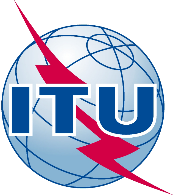 الاتحـاد الدولـي للاتصـالاتمكتب تقييس الاتصالاتجنيف، 26 مارس 2018المرجع:TSB Circular 79
SG9/SPإلى:-	إدارات الدول الأعضاء في الاتحادالهاتف:+41 22 730 5858نسخة إلى:-	أعضاء قطاع تقييس الاتصالات في الاتحاد؛-	المنتسبين إلى لجنة الدراسات 9 لقطاع تقييس الاتصالات؛-	الهيئات الأكاديمية المنضمة إلى الاتحاد؛-	رئيس لجنة الدراسات 9 لقطاع تقييس الاتصالات ونوابه؛-	مدير مكتب تنمية الاتصالات؛-	مدير مكتب الاتصالات الراديويةالفاكس:+41 22 730 5853نسخة إلى:-	أعضاء قطاع تقييس الاتصالات في الاتحاد؛-	المنتسبين إلى لجنة الدراسات 9 لقطاع تقييس الاتصالات؛-	الهيئات الأكاديمية المنضمة إلى الاتحاد؛-	رئيس لجنة الدراسات 9 لقطاع تقييس الاتصالات ونوابه؛-	مدير مكتب تنمية الاتصالات؛-	مدير مكتب الاتصالات الراديويةالبريد الإلكتروني:tsbsg9@itu.intنسخة إلى:-	أعضاء قطاع تقييس الاتصالات في الاتحاد؛-	المنتسبين إلى لجنة الدراسات 9 لقطاع تقييس الاتصالات؛-	الهيئات الأكاديمية المنضمة إلى الاتحاد؛-	رئيس لجنة الدراسات 9 لقطاع تقييس الاتصالات ونوابه؛-	مدير مكتب تنمية الاتصالات؛-	مدير مكتب الاتصالات الراديويةالموضوع:مشاورة الدول الأعضاء بشأن مشاريع التوصيات المحددة ITU-T J.1012 (J.dmcd - الجزء 3 سابقاً) وITU-T J.1013 (J.dmcd-vm سابقاً) وITU-T J.1014 (J.dmcd-eci-as سابقاً) وITU-T J.1015 (J.dmcd-kl-as)، التي يُقترح الموافقة عليها خلال اجتماع لجنة الدراسات 9 لقطاع تقييس الاتصالات (جنيف، 5-1 أكتوبر 2018)مشاورة الدول الأعضاء بشأن مشاريع التوصيات المحددة ITU-T J.1012 (J.dmcd - الجزء 3 سابقاً) وITU-T J.1013 (J.dmcd-vm سابقاً) وITU-T J.1014 (J.dmcd-eci-as سابقاً) وITU-T J.1015 (J.dmcd-kl-as)، التي يُقترح الموافقة عليها خلال اجتماع لجنة الدراسات 9 لقطاع تقييس الاتصالات (جنيف، 5-1 أكتوبر 2018)إلى:مدير مكتب تقييس الاتصالات
الاتحاد الدولي للاتصالات
Place des Nations
CH 1211 Geneva 20, Switzerlandمن:[الاسم][الصفة/الوظيفة الرسمية][العنوان]الفاكس:البريد الإلكتروني:+41 22 730 5853tsbdir@itu.intالفاكس:البريد الإلكتروني:التاريخ:[المكان]، [التاريخ]يُرجى اختيار أحد الإطارينمشروع التوصية
ITU-T J.1012 ( J.dmcd- الجزء 3 سابقاً)	تفوض لجنة الدراسات 9 سلطة النظر في هذا النص بغرض الموافقة عليه (يُرجى في هذه الحالة انتقاء أحد الخيارين ⃝):⃝	لا تعليقات ولا تغييرات مقترحة⃝	التعليقات والتغييرات المقترحة ترفق بالطيمشروع التوصية
ITU-T J.1012 ( J.dmcd- الجزء 3 سابقاً)	لا تفوض لجنةَ الدراسات 9 سلطة النظر في هذا النص بغرض الموافقة عليه (ترفق بالطي أسباب هذا الرأي ولمحة عن التغييرات المحتملة التي قد تيسر تقدم العمل)مشروع التوصية
ITU-T J.1013 ( J.dmcd-vmسابقاً)
	تفوض لجنة الدراسات 9 سلطة النظر في هذا النص بغرض الموافقة عليه (يُرجى في هذه الحالة انتقاء أحد الخيارين ⃝):⃝	لا تعليقات ولا تغييرات مقترحة⃝	التعليقات والتغييرات المقترحة ترفق بالطيمشروع التوصية
ITU-T J.1013 ( J.dmcd-vmسابقاً)
	لا تفوض لجنةَ الدراسات 9 سلطة النظر في هذا النص بغرض الموافقة عليه (ترفق بالطي أسباب هذا الرأي ولمحة عن التغييرات المحتملة التي قد تيسر تقدم العمل)مشروع التوصية
ITU-T J.1014 ( J.dmcd-eci-asسابقاً)	تفوض لجنة الدراسات 9 سلطة النظر في هذا النص بغرض الموافقة عليه (يُرجى في هذه الحالة انتقاء أحد الخيارين ⃝):⃝	لا تعليقات ولا تغييرات مقترحة⃝	التعليقات والتغييرات المقترحة ترفق بالطيمشروع التوصية
ITU-T J.1014 ( J.dmcd-eci-asسابقاً)	لا تفوض لجنةَ الدراسات 9 سلطة النظر في هذا النص بغرض الموافقة عليه (ترفق بالطي أسباب هذا الرأي ولمحة عن التغييرات المحتملة التي قد تيسر تقدم العمل)مشروع التوصية 
ITU-T J.1015 (J.dmcd-kl-as)	تفوض لجنة الدراسات 9 سلطة النظر في هذا النص بغرض الموافقة عليه (يُرجى في هذه الحالة انتقاء أحد الخيارين ⃝):⃝	لا تعليقات ولا تغييرات مقترحة⃝	التعليقات والتغييرات المقترحة ترفق بالطيمشروع التوصية 
ITU-T J.1015 (J.dmcd-kl-as)	لا تفوض لجنةَ الدراسات 9 سلطة النظر في هذا النص بغرض الموافقة عليه (ترفق بالطي أسباب هذا الرأي ولمحة عن التغييرات المحتملة التي قد تيسر تقدم العمل)